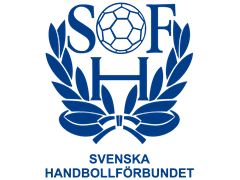 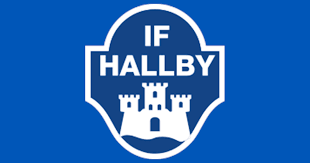 Välkommen till handbollen!Välkommen till lek, kul och rörelse med handboll som utgångspunkt. Varmt välkommen hit!Barnets namn:______________________________________________________________________Barnets  personnummer______________________________________________________________Vårdnadshavare_____________________________________________________________________(Namn och personnummer)Vårdnadshavare_____________________________________________________________________(Namn och personnummer)Mejladress vårdnadshavare____________________________________________________________Mejladress vårdnadshavare____________________________________________________________Mobilnummer_______________________________________________________________________Är det något speciellt vi behöver veta om Ditt barn?__________________________________________________________________________________________________________________________Har Du frågor angående vår handboll kan du gå in på vår hemsida: www.hallbyhandboll.se